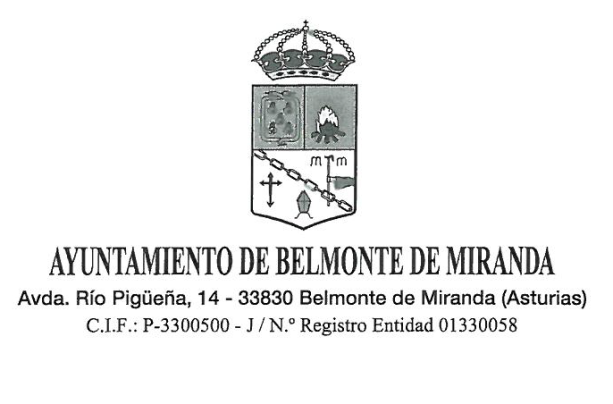 BANDOROSA RODRÍGUEZ GONZÁLEZ, ALCALDESA-PRESIDENTA DEL AYUNTAMIENTO DE BELMONTE DE MIRANDAHAGO SABERLICITACIÓN DEL  ARRENDAMIENTO DEL BAR-KIOSKO SITO EN EL PARQUE DE BELMONTE.1.- Entidad adjudicadora: Datos generales y datos para obtención de información.Organismo: Ayuntamiento de Belmonte de Miranda.Dependencia que tramita el expediente: Secretaría.Obtención de documentación e información:Registro General del Ayuntamiento de Belmonte de Miranda. Avda. Río Pigüeña,14.33830 Belmonte (Tfno.: 985762160)Página web municipal: www.belmontedemiranda.es2.- Objeto del Contrato.	Arrendamiento Bar-Kiosko en El Parque.3.- Tramitación y procedimiento:Tramitación: abierta.Procedimiento: ordinario.Criterios de adjudicación: precio, evaluables automáticamente y por juicio de valor.4.- Importe del arrendamiento:150,00 euros/mensuales.5.- Duración del arrendamiento:4 años sin posibilidad de prórroga.6.- Fin de plazo de presentación de ofertas:Pasados 15 días hábiles a partir de la publicación de este anuncio en el BOPA. Se admitirán las ofertas que se vayan presentando a partir de la publicación de este anuncio en la web del Ayuntamiento.